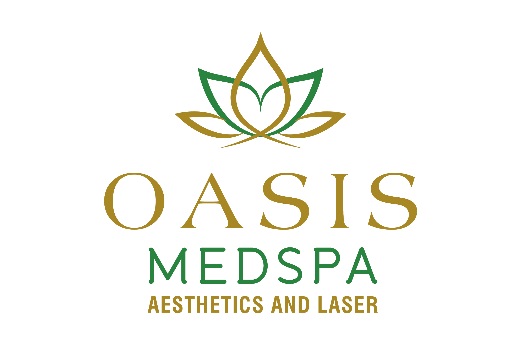 Facial intake form Confidential Skin Health SurveyPlease Print:				        Today’s Date ________________First Name ________________________________ Last Name ___________________________________ Date of Birth ___/___/___Address ___________________________________ Apt. # ______ City _____________________ State __________ Zip____________Phone H (____) __________________ Work (____) __________________ Cell (_____) ___________________Dermatologist/Physician ________________________________________Phone (____) ___________________Emergency Contact ____________________________________________ Phone (____) ___________________Your Occupation ______________________________________________Email _____________________________________Referred By ___ Friend ___ Mailer ___ Newspaper ___ Magazine Ad ___ otherEsthetician Name _________________________________________________1. Is this your first facial?  Yes 	 No 2. What is the reason for your visit today? Tazarac 	 Peels                           HIFU skin tightening 3. What special areas of concern do you have?      ________________________________________________________________ 4. Are you presently under a physician’s care for any current skin condition or other problem?  Yes 		No     Please Describe______________________________________ 5. Are you pregnant? Yes 		No6. Are you taking birth control pills? Yes 		No 7. Hormone replacement? Yes 		No     Please list ____________________________________8. Do you wear contact lenses? Yes 		No 9. Do you smoke?Yes 		No 10 Do you often experience stress? Yes 		No 11. Have you had skin cancer? 	Yes 		No 12. What products do you use presently? Soap 	Cleansing milk 	Toner 	Scrub 	 Mask	 Creams		Sunscreen 	Other13. Are you now using (or used in the past): Azelex 		Differin 		 Renova 		Retin-A        If so, when and for how long? ______________________14. Are you now using, or have you ever used Accutane?Yes 		No If so, when and for how long? _____________________15. Do you have acne? Yes 		NoExperience frequent blemishes? Yes 		No15. Do you have any allergies to cosmetics, foods, or drugs?Yes 		No If so, what type? _______________________________16. Are you presently taking medications –oral or topical? 				Yes 		No If so, what type? _______________________________Please circle if you are affected by or have any of the following: Asthma	 		Hepatitis 		Metal bone, pins, or plates	Cardiac problems 	Herpes 			Pacemaker				Eczema 		High blood pressure            Psychological problems	Epilepsy 			Hysterectomy 		Sinus problemsFever blisters		Immune disorders 	Skin diseases –other		Headaches-chronic 	Lupus 			Urinary or kidney problemsPlease explain above problems or list any significant others: Help Us Treat You the Right Way.....Skin type is often categorized according to the Fitzpatrick Skin Type Scale which ranges from very fair (skin type I) to very dark (skin type VI). Genetic disposition, individual reaction to sun exposure and tanning habits are considered. Please mark the Score (0-4) and then add the scores on the right side of the page.Genetic DispositionWhat is the color of your eyes?0 –Light blue\Gray\Green  1 – Blue\Gray\Green   2 – Blue  3 – Dark Brown 4 – Brownish Black  	Score: ______What is the natural color of your hair?0 – Sandy Red         1 – Blonde        2 – Auburn/ light Blonde       3 – Dark Brown      4 – Black   	Score: ______What is the color of your skin (non-exposed areas)?0 – Reddish     1 – Very Pal e      2 – Pale w/Beige Tint     3 – Light Brown     4 – Dark Brown     	Score: ______Do you have freckles on unexposed skin?0 – Many          1 – Several           2 –  Few                       3 – Incidental             4 – None            	Score: ______                                                                                                  			 Total Score for Genetic Disposition: _______Reaction to Sun ExposureWhat happens when you stay too long in the sun?0 – Painful redness, blistering, peeling       1 – Moderate redness, blistering followed by peeling2 – Mild burn sometimes followed by peeling     3 – Rare Burns       4 – Never had burns         	 Score: _______To what degree do you turn brown?0 – Never   1 – Light color tan   2 – Reasonable tan   3 – Tan easy   4 – Tans darkly quickly    	 Score: _______Do you turn brown within several hours after sun exposure?0 – Never          1 – Seldom         2 – Sometimes         3 – Often         4 – Always                       	Score: _______How does your face react to the sun?0 – Sensitive     1 – Seldom         2 – Sometimes         3 – Normal      4 – Resistant                  		Score: _______                                                                                        			    Total score for Reaction to Sun Exposure: ________Tanning HabitsHow many months ago was your body last exposed to sun, tanning light or tanning cream?0 – More than 3 months  1 – 2-3months  2 – 1-2months  3 – Less than a month  4 – 2 weeks    	Score: _______Has the area to be treated ever been exposed to the sun?0 – Never          1 – Seldom         2 – Sometimes         3 – Often         4 – Always                       	Score: _______Total score forTanning Habits: _______      0 to 7		       	         I     8 to 16		       	         II    17 to 25		        III				                                     Total score of 3 sections: ________    25 to 30		        IV    over 30 		     V – VI                                                                                               Fitzpatrick SKIN TYPE _______________________________________________________________________________ Client [Print Name]                                              Signature                                                    Date     ________________________________________________________________________ Witness [Print Name]                                          Signature                                                     DateI understand that the services offered are not a substitute for medical care, and any information provided by the aesthetician or other licensed medical professional is for educational purpose only and not diagnostic or prescriptive in nature. I understand that the information contained is to aid the aesthetician or other licensed medical professional in giving better service and is completely confidential.Policies:1. Professional consultation is required before initial dispensing of products.2. We do not give cash refunds and we require a 24-hour cancellation notice.I fully understand and agree to the above policies and consent to having the Oasis Facial procedure performed by trained personnel at Oasis MedSpa.___________________________________________     ___________________Patient Signature                                                                DateSkin type score  Fitzpatrick Skin Type